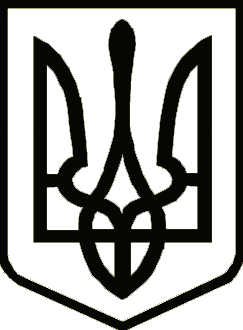 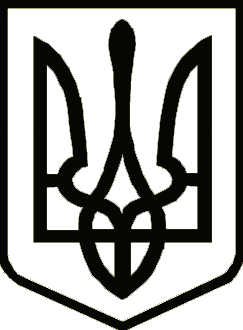 УкраїнаНОСІВСЬКА МІСЬКА РАДАЧЕРНІГІВСЬКА ОБЛАСТЬ  Р І Ш Е Н Н Я                        (двадцять дев’ята сесія восьмого скликання)16 грудня 2022 року                            Носівка                                   № 3/29/VІІІПро Програму організації харчуванняв закладах освіти Носівської міської радина 2023 рікВідповідно до статті 26 Закону України «Про місцеве самоврядування в Україні», статті 56 Закону України «Про освіту», Порядку надання послуг з харчування дітей у дошкільних, учнів у загальноосвітніх та професійно-технічних навчальних закладах, операції з надання яких звільняються від обкладення податком на додану вартість, затвердженого постановою Кабінету Міністрів України від 02.02.2011 року №116, та з метою сприяння збереженню здоров’я учнів громади, забезпечення раціональним, якісним та безпечним харчуванням, міська рада в и р і ш и л а:1. Затвердити Програму організації харчування в закладах освіти Носівської міської ради на 2023 рік (додається).2. Начальнику відділу освіти, сім’ї, молоді та спорту Носівської міської ради Н.Тонконог забезпечити виконання Програми.3. Начальнику фінансового управління Носівської міської ради В.Пазусі на 2023 рік передбачити в бюджеті кошти на фінансування Програми.4. Контроль за виконанням рішення покласти на постійну комісію міської ради з питань освіти, охорони здоров’я, соціального захисту, культури, туризму, молоді та спорту. Міський голова						Володимир ІГНАТЧЕНКО